Note to PartnerPlease update fields highlighted in red in advance of sending to your network, including URL links to dedicated Sprintax landing pages.Headline: (Open by 15 July) US tax deadline is approaching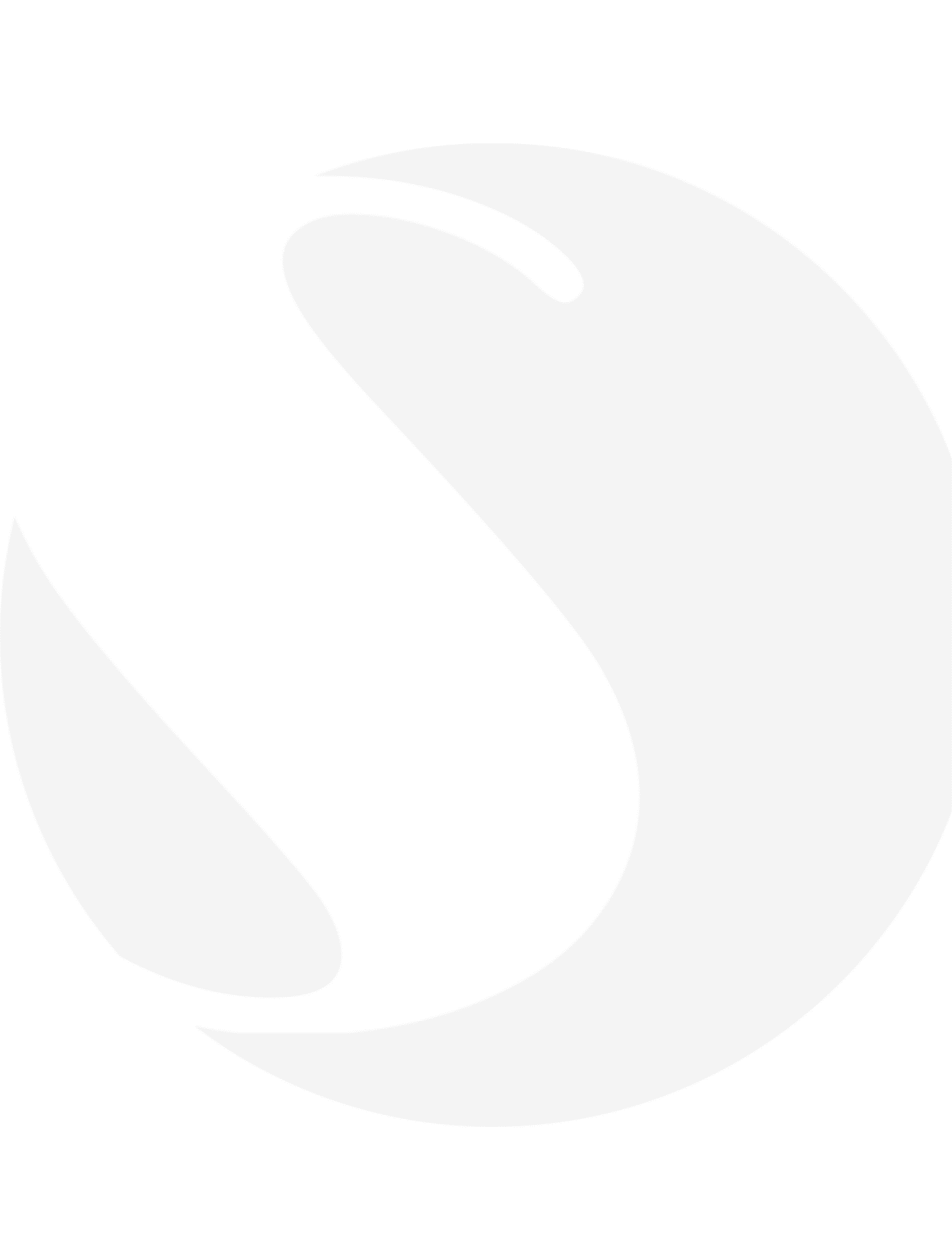 Secondary Headline: How to stay compliant with your US tax requirementsHi <first name>,Every nonresident in the US must file their tax documents before the tax deadline - July 15th. It’s the law.And by not filing you may jeopardise your future US visa applications. You may also be hit with fines and penalties.PARTNER NAME has partnered with Sprintax <Add your unique URL here> – the nonresident partner of choice for TurboTax – to help you prepare your US tax documents easily online.When you create your Sprintax account <Add your unique URL here> you can prepare fully compliant US tax documents and claim your maximum tax refund.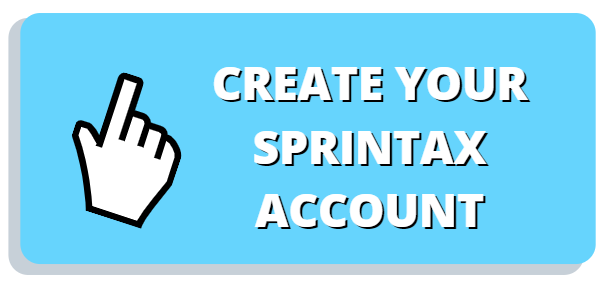 Why Sprintax?Save time and stressPrepare a fully compliant US tax return or form 8843Claim your maximum tax refundPlus, if you have any questions about your US tax obligations, the Sprintax Live Chat team are available 24/7 to support you.All the best,<PARTNER NAME>